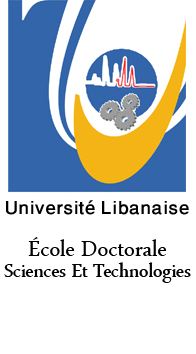 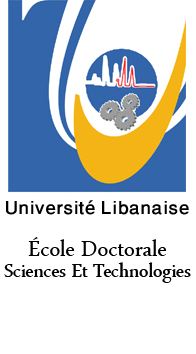 Proposition d’un sujet de thèse en cotutelleUniversité LibanaiseNom :                                                                                        Prénom :                                                                Titre (Prof, HDR, ….) : Laboratoire : 	                                                                              Adresse Web : Etablissement :                                                                            Adresse Web :  Nom :                     Prénom :     	 Titre (Prof, HDR,  …) :          Laboratoire :Adresse Web : 	                                                                                    Etablissement :Adresse Web :                   Domaines d’expertise : Publications importantes en relation avec le sujet proposé : Adresse Web de votre page personnelle : Adresse mail : Partenaire à l’étranger : Nom :  	Prénom : Titre (Prof, HDR,  …) : Laboratoire : 	                                                                       Adresse Web : Etablissement :                                                                                    Adresse Web :	Nom :                     Prénom :     	 Titre (Prof, HDR,  …) :          Laboratoire :        Adresse Web : 	                                                                                    Etablissement :     Adresse Web :Nom :                     Prénom :     	 Titre (Prof, HDR,  …) :          Laboratoire :        Adresse Web : 	                                                                                    Etablissement :     Adresse Web :                                                                                   	Domaines d’expertise : Publications importantes en relation avec le sujet proposé : Adresse Web de votre page personnelle : Adresse mail : Description du sujet de thèse proposé :                                      Discipline : Titre et Résumé : Sujet : Description du sujet (contexte scientifique, description du problème, Objectifs, …..) : Approche méthodologique : Résultats attendus : Bibliographie : Bibliographie : Mots clés : Possibilité de financement (Justificatif éventuel) : Profil Scientifique du candidat : À joindre un fichier PDF détaillant le sujet. 